ΘΕΜΑ: «ΠΡΟΚΗΡΥΞΗ ΠΡΟΣΚΛΗΣΗΣ ΕΚΔΗΛΩΣΗΣ ΕΝΔΙΑΦΕΡΟΝΤΟΣ ΓΙΑ ΠΡΑΓΜΑΤΟΠΟΙΗΣΗ ΕΚΔΡΟΜΗΣ»ΣΧΕΤ: 20883/ΓΔ4/2020 Υ.Α (ΦΕΚ 456/τ. Β΄/13-02-2020)Το σχολείο μας προτίθεται να πραγματοποιήσει μία διήμερη εκδρομή στην  Αθήνα από την Πέμπτη 18/1/2024 (ημερομηνία αναχώρησης) μέχρι την Παρασκευή 19/1/2024 (ημερομηνία επιστροφής). Θα συμμετέχουν τριάντα εννέα (39) μαθητές/τριες, 17 κορίτσια και 22 αγόρια και τρεις (03) συνοδοί καθηγητές/-τριες. Προκειμένου και σύμφωνα με την κείμενη νομοθεσία να επιλεγεί το ταξιδιωτικό γραφείο που θα οργανώσει την παραπάνω εκπαιδευτική εκδρομή των μαθητών της Γ’  τάξης Γυμνασίου, παρακαλούμε να μας αποστείλετε - σε περίπτωση που ενδιαφέρεστε – μέχρι  την Παρασκευή  15/12/2023 και ώρα 10:00 στο σχολείο (ταχυδρομικώς ή με οποιοδήποτε άλλο τρόπο) κλειστή προσφορά. Εκπρόθεσμες προσφορές δεν θα  ληφθούν υπόψη. Με την προσφορά θα πρέπει να υπάρχει  και υπεύθυνη δήλωση ότι το πρακτορείο διαθέτει ειδικό σήμα λειτουργίας, το οποίο βρίσκεται σε ισχύ. Επιθυμούμε:Τα ξενοδοχεία τα οποία θα προταθούν, ένα ή περισσότερα, να αναφέρονται ονομαστικά και να είναι 4* αστέρων στο κέντρο της Αθήνας.Όλα τα δωμάτια να βρίσκονται συγκεντρωμένα στο ίδιο κτήριο σε ένα ή το πολύ δύο ορόφους , να προσδιορίζεται η κατηγορία του καταλύματος και να περιλαμβάνει τρίκλινα δωμάτια  για τους μαθητές/-τριες και 3 μονόκλινα για τους συνοδούς.Στη διαμονή να συμπεριλαμβάνεται πρωινό .Το λεωφορείο να είναι στη διάθεσή μας για την πραγματοποίηση των μετακινήσεων σύμφωνα με τις υποδείξεις του προγράμματος και των συνοδών καθηγητών.Ασφάλεια αστικής ευθύνης.Στο πρόγραμμα  να περιλαμβάνονται οπωσδήποτε οι παρακάτω τόποι των επισκέψεων:Αθήνα κέντρο – Βουλή των Ελλήνων, ΨυρρήΕυγενίδειο ΊδρυμαΜουσείο ΑκρόποληςΕμπορικό κέντρο The Mall AthensΣημειώνουμε ότι :Οι προσφορές θα ανοιχτούν όπως προβλέπει ο νόμος την ίδια μέρα ενώπιον επιτροπής καθηγητών, αντιπροσώπων των μαθητών και του Συλλόγου Γονέων και Κηδεμόνων.Θα πρέπει να αναφέρεται η τελική συνολική τιμή της εκδρομής και η επιβάρυνση ανά μαθητή, μαζί με το φόρο διανυκτέρευσης  που ισχύει για τα ξενοδοχεία.Η ισχύς της προσφοράς να έχει διάρκεια από το άνοιγμα των προσφορών έως και την τελευταία ημέρα της εκδρομής.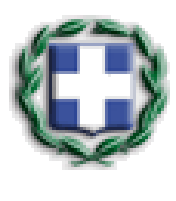 ΕΛΛΗΝΙΚΗ ΔΗΜΟΚΡΑΤΙΑΥΠΟΥΡΓΕΙΟ ΠΑΙΔΕΙΑΣ, ΘΡΗΣΚΕΥΜΑΤΩΝ ΚΑΙ ΑΘΛΗΤΙΣΜΟΥΠΕΡΙΦΕΡΕΙΑΚΗ Δ/ΝΣΗ Π. & Δ. ΕΚΠ/ΣΗΣ ΗΠΕΙΡΟΥ    Δ/ΝΣΗ ΔΕΥΤΕΡΟΒΑΘΜΙΑΣ ΕΚΠΑΙΔΕΥΣΗΣ  ΑΡΤΑΣ5ο Γυμνάσιο ΆρταςΤαχ. Δ/νση: Κρυστάλλη (Κέντρο Νεότητας  Άρτας)Τ.Κ. – Πόλη: 47131 – ΆρταΙστοσελίδα: 5gym-artas-new.art.sch.gr   Email: mail@5gym-artas.art.sch.gr Πληροφορίες: Νικόλαος ΜπούναςΤηλέφωνο: 2681075770Άρτα, 8/12/2023Αρ. Πρωτ.: 376ΠΡΟΣ: ΤΑΞΙΔΙΩΤΙΚΑ   ΓΡΑΦΕΙΑΟ ΔιευθυντήςΝικόλαος Α. ΜπούναςΠΕ07 & ΠΕ78